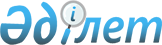 Об определении перечня должностей специалистов в области образования, являющихся гражданскими служащими и работающих в сельской местности
					
			Утративший силу
			
			
		
					Постановление акимата города Лисаковска Костанайской области от 6 апреля 2016 года № 136. Зарегистрировано Департаментом юстиции Костанайской области 13 мая 2016 года № 6354. Утратило силу постановлением акимата города Лисаковска Костанайской области от 31 марта 2021 года № 79
      Сноска. Утратило силу постановлением акимата города Лисаковска Костанайской области от 31.03.2021 № 79 (вводится в действие по истечении десяти календарных дней после дня его первого официального опубликования).
      В соответствии с подпунктом 2) статьи 18, пунктом 9 статьи 139 Трудового кодекса Республики Казахстан от 23 ноября 2015 года, пунктом 2 статьи 31 Закона Республики Казахстан от 23 января 2001 года "О местном государственном управлении и самоуправлении в Республике Казахстан", акимат города Лисаковска ПОСТАНОВЛЯЕТ:
      1. Определить перечень должностей специалистов в области образования, являющихся гражданскими служащими и работающих в сельской местности, согласно приложению к настоящему постановлению.
      2. Контроль за исполнением настоящего постановления возложить на заместителя акима города Конкабаева Н.Н.
      3. Настоящее постановление вводится в действие по истечении десяти календарных дней после дня его первого официального опубликования и распространяет свое действие на отношения, возникшие с 27 января 2016 года.
      Секретарь Лисаковского
      городского маслихата
      __________ Г. Жарылкасымова Перечень должностей специалистов в области образования, являющихся гражданскими служащими и работающих в сельской местности
      Сноска. Приложение – в редакции постановления акимата города Лисаковска Костанайской области от 14.02.2020 № 42 (вводится в действие по истечении десяти календарных дней после дня его первого официального опубликования).
      Должности специалистов в области образования, являющихся гражданскими служащими и работающих в сельской местности:
      1) руководитель государственного учреждения и государственного казенного предприятия города областного значения: малокомплектной школы;
      2) заместитель руководителя государственного учреждения и государственного казенного предприятия города областного значения: малокомплектной школы;
      3) учителя всех специальностей организаций дошкольного, начального, основного среднего, общего среднего образования;
      4) педагог дополнительного образования;
      5) педагог-психолог организаций образования, реализующих общеобразовательные учебные программы начального, основного среднего и общего среднего образования;
      6) вожатый;
      7) библиотекарь;
      8) воспитатель;
      9) музыкальный руководитель (основных служб);
      10) инструктор по физкультуре (основных служб);
      11) социальный педагог;
      12) медицинская (ий) сестра (брат).
					© 2012. РГП на ПХВ «Институт законодательства и правовой информации Республики Казахстан» Министерства юстиции Республики Казахстан
				
Аким города
А. ИсмагуловПриложение
к постановлению акимата
от 6 апреля 2016 года № 136